PEMANFAATAN  ABU BATU STONE CRUSHER TERHADAP KARAKTERISTIK BETON POLIMER DENGAN BAHAN RESIN EPOKSI(Skripsi)Oleh SANJAYA ARYANDI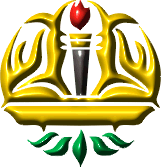 JURUSAN TEKNIK SIPILFAKULTAS TEKNIKUNIVERSITAS LAMPUNGBANDAR LAMPUNG2012